Lab Task Week 09-Part02Objective:Upload a notebook fileUpload data (Excel) fileRead data from data fileClean the data.Note: You need to download the files from BBLearn.Lab_Task.ipynb and Marks.xlsxOpen your google chrome browserGo to the website https://colab.research.google.com/Press the Sign in Button on top right and sign in to your google account.Select upload notebook from the File menu and drag/drop the Lab_Task.ipynb file from your computer.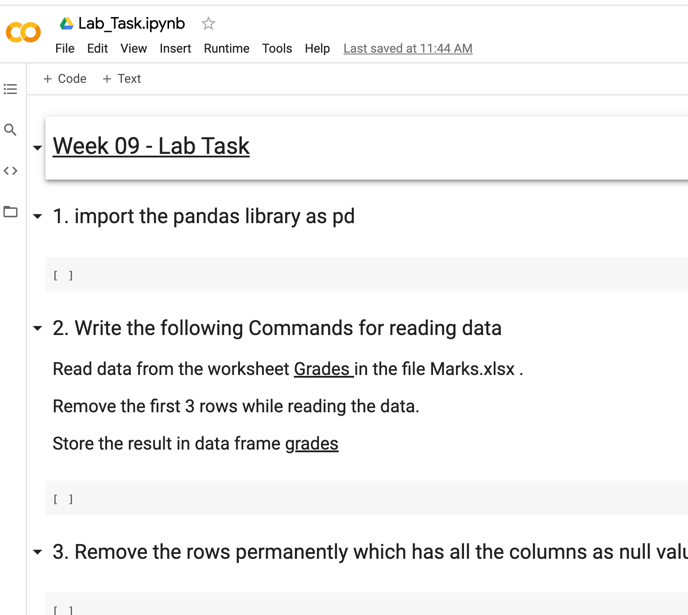 Click on the files option from the tool menu to add the data file.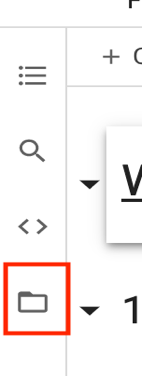 Note: Wait till the runtime is connected to see the options of file.Click on the upload option and choose the marks.xlsx to upload it with the project.Note: Uploaded files will get deleted when this runtime is recycled. You need to reupload it if runtime is recycled.Complete the below Lab Tasks and type the code in given space.Download the notebook to your local computer.To upload the data fileAfter data file is added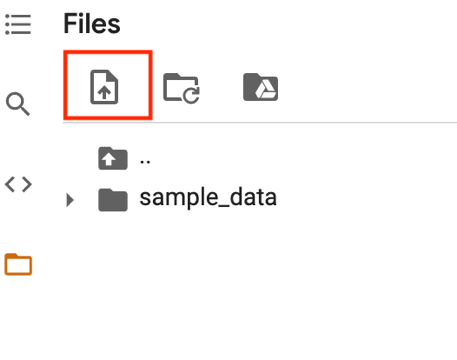 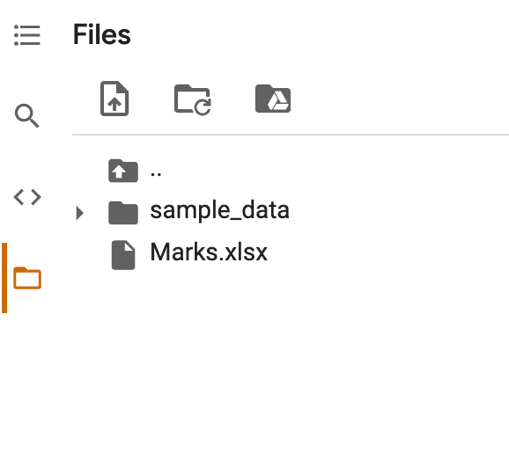 a.Import the pandas library as pdb. Complete the following in one command. Read data from the worksheet Grades in the file Marks.xlsx.Remove the first 3 rows while reading the data.Store the result in data frame gradesc.Remove the rows permanently which has all the columns as null valued.Replace all the null values to 0 permanentlye.Change the column name ID (with one space after ID) to ID (without space) and Final to FWA permanently